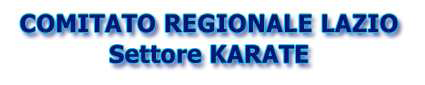 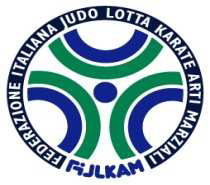 STILE PRATICATO…………………………….. JUDO                X    KARATE				   Luogo e dataVERBALE ESAME DI GRADUAZIONE PER               °DANcon la qualifica di   UFF.DI GARA   INS. TECNICOATLETACognome /Nome                                                                                              ,nato a_______________________________ il                                                                               ,residente a ______________________________________________________________________,                        (C.a.p.)                              (Città)                                                      (Prov.)in Via ____________________________________________ n. ______, Tel. ________________,titolo di studio ________________________________, professione _______________________,tesserato per l'anno in corso con la Società Sportiva __________________________________,Codice   _________________                                                                  Città                                             ,con la qualifica di ____________________________, conseguita a ________________________,in data _____________________________________con decorrenza _____________________,con il  grado di ______________DAN, conseguito a ____________________________________in data _____________________________________con decorrenza _____________________,praticante dall'anno _________________.                                                                ________________________________                                                                                                 Firma del Candidato********************************************************************************NOTE DI SEGRETERIADomanda pervenuta in data: _____________________________________________________ ;Regolarità  Documentazione:______________________________________________________ ;Situazione Tesseramento: _______________________________________________________________________________________________________________________________.                                                                Segue                                                             ------>	    - 2 -	Cognome e Nome del Candidato:___________________________________________________.PARTE TEORICAProva orale: ____________________________________________________________________,Valutazione: ___________________________________________________________________;               (insufficiente - sufficiente - discreta - buona - ottima - eccellente)PARTE PRATICAValutazione: ___________________________________________________________________;	(insufficiente - sufficiente - discreta - buona - ottima - eccellente)Giudizio Finale: ________________________________________________________________;                                (idoneo - non idoneo)Grado conseguito:___________  DAN   con decorrenza    ___ / ___ / ______.Luogo e dataLA COMMISSIONEPresidente: 	_________________________________________________________________;Componente: 	_________________________________________________________________;Componente: 	_________________________________________________________________.